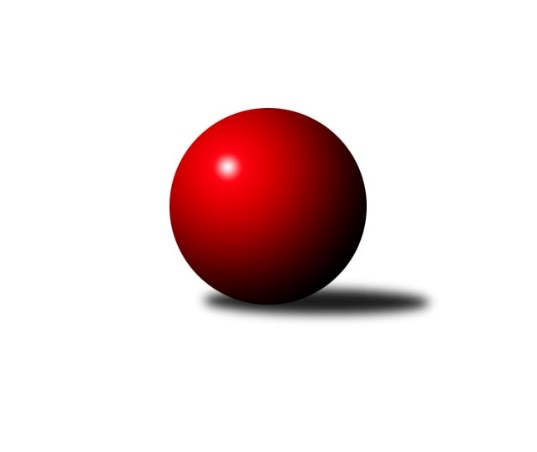 Č.7Ročník 2022/2023	24.11.2022Nejlepšího výkonu v tomto kole: 1690 dosáhlo družstvo: KK Hilton COP Tábor 2022/2023Výsledky 7. kolaSouhrnný přehled výsledků:Sp. Soběslav B	- So. Chotoviny D	3:3	1389:1389	4.0:4.0	22.11.So. Chýnov B	- KK Hilton C	3:3	1677:1690	4.0:4.0	23.11.Loko Tábor D	- Loko Tábor C	0:6	1384:1611	0.0:8.0	24.11.Tabulka družstev:	1.	Loko Tábor C	7	5	0	2	28.0 : 14.0 	38.0 : 18.0 	 1638	10	2.	KK Hilton C	6	4	1	1	24.5 : 11.5 	29.0 : 19.0 	 1573	9	3.	So. Chotoviny D	7	4	1	2	26.0 : 16.0 	33.0 : 23.0 	 1562	9	4.	So. Chýnov B	6	2	2	2	20.0 : 16.0 	24.0 : 24.0 	 1577	6	5.	Sp. Soběslav B	7	2	2	3	16.5 : 25.5 	24.0 : 32.0 	 1484	6	6.	Loko Tábor D	7	0	0	7	5.0 : 37.0 	12.0 : 44.0 	 1346	0Podrobné výsledky kola:	 Sp. Soběslav B	1389	3:3	1389	So. Chotoviny D	Pavel Reichel	 	 171 	 194 		365 	 0:2 	 389 	 	194 	 195		Miloš Filip	Vojtěch Křivan *1	 	 168 	 149 		317 	 0:2 	 355 	 	177 	 178		Miroslav Vacko	Jana Křivanová	 	 181 	 167 		348 	 2:0 	 300 	 	148 	 152		Lucie Lišková	Vladimír Křivan	 	 172 	 187 		359 	 2:0 	 345 	 	171 	 174		Jaroslava Nohejlovározhodčí: Martina Votrubovástřídání: *1 od 51. hodu Kateřina SmolíkováNejlepší výkon utkání: 389 - Miloš Filip	 So. Chýnov B	1677	3:3	1690	KK Hilton C	Vlastimil Novák	 	 231 	 202 		433 	 1:1 	 426 	 	211 	 215		Jiří Vitha	Blanka Roubková	 	 187 	 193 		380 	 1:1 	 379 	 	177 	 202		Jan Krákora	Karolína Roubková	 	 211 	 232 		443 	 1:1 	 492 	 	261 	 231		Stanislav Ťoupal	Jiří Šalát	 	 222 	 199 		421 	 1:1 	 393 	 	181 	 212		Jarmil Kylarrozhodčí: Oldřich RoubekNejlepší výkon utkání: 492 - Stanislav Ťoupal	 Loko Tábor D	1384	0:6	1611	Loko Tábor C	Viktorie Lojdová	 	 185 	 167 		352 	 0:2 	 401 	 	213 	 188		Josef Macháček	Pavla Krejčová	 	 130 	 159 		289 	 0:2 	 423 	 	212 	 211		Zdeněk Samec	Monika Havránková	 	 185 	 212 		397 	 0:2 	 410 	 	194 	 216		Ctibor Cabadaj	Pavlína Fürbacherová	 	 177 	 169 		346 	 0:2 	 377 	 	205 	 172		Zdeněk Vítrozhodčí: Zdeněk OndřejNejlepší výkon utkání: 423 - Zdeněk SamecPořadí jednotlivců:	jméno hráče	družstvo	celkem	plné	dorážka	chyby	poměr kuž.	Maximum	1.	Ondřej Novák 	Loko Tábor C	464.13	310.4	153.8	4.0	4/4	(507)	2.	Zdeněk Samec 	Loko Tábor C	437.78	294.4	143.3	5.4	3/4	(471)	3.	Stanislav Ťoupal 	KK Hilton C	429.20	295.8	133.4	7.2	5/5	(492)	4.	Jiří Vitha 	KK Hilton C	420.75	295.5	125.3	7.5	4/5	(432)	5.	Miloš Filip 	So. Chotoviny D	420.33	287.7	132.7	5.8	4/4	(455)	6.	Jiří Šalát 	So. Chýnov B	405.33	291.7	113.7	10.2	2/3	(433)	7.	Vlastimil Novák 	So. Chýnov B	397.42	286.2	111.3	8.3	3/3	(433)	8.	Miroslav Vacko 	So. Chotoviny D	394.56	279.9	114.7	11.3	4/4	(441)	9.	Karel Trpák 	So. Chýnov B	392.50	274.8	117.8	13.0	2/3	(416)	10.	Věra Návarová 	So. Chýnov B	390.67	282.0	108.7	12.8	3/3	(417)	11.	Vladimír Křivan 	Sp. Soběslav B	389.17	283.1	106.1	11.9	4/4	(440)	12.	Jaroslava Nohejlová 	So. Chotoviny D	387.75	271.3	116.4	11.8	3/4	(430)	13.	Jana Křivanová 	Sp. Soběslav B	386.33	267.1	119.2	11.1	3/4	(406)	14.	Karolína Roubková 	So. Chýnov B	384.17	261.5	122.7	8.7	2/3	(443)	15.	Pavel Reichel 	Sp. Soběslav B	378.31	275.2	103.1	12.6	4/4	(386)	16.	Monika Havránková 	Loko Tábor D	377.13	266.6	110.6	12.8	4/4	(438)	17.	Josef Macháček 	Loko Tábor C	372.50	273.0	99.5	14.4	4/4	(401)	18.	Lucie Lišková 	So. Chotoviny D	355.75	257.6	98.2	17.9	4/4	(391)	19.	Kateřina Smolíková 	Sp. Soběslav B	341.11	248.9	92.2	17.0	3/4	(377)	20.	Pavlína Fürbacherová 	Loko Tábor D	338.94	246.6	92.4	14.7	4/4	(383)	21.	Vojtěch Křivan 	Sp. Soběslav B	333.17	236.7	96.5	14.8	3/4	(372)	22.	Pavla Krejčová 	Loko Tábor D	317.69	224.3	93.4	18.9	4/4	(382)	23.	Martina Sedláčková 	Loko Tábor D	288.22	219.1	69.1	27.7	3/4	(308)		Michal Nový 	So. Chotoviny D	420.00	287.0	133.0	7.0	1/4	(420)		Zuzana Mihálová 	Loko Tábor C	410.50	266.5	144.0	5.0	2/4	(417)		Ctibor Cabadaj 	Loko Tábor C	406.25	301.5	104.8	14.3	2/4	(415)		Miroslav Kovač 	KK Hilton C	397.67	280.7	117.0	10.7	3/5	(426)		Jarmil Kylar 	KK Hilton C	393.83	280.7	113.2	10.0	3/5	(427)		Zdeněk Vít 	Loko Tábor C	379.67	282.0	97.7	15.7	1/4	(384)		Blanka Roubková 	So. Chýnov B	377.50	282.0	95.5	20.0	1/3	(380)		Jan Krákora 	KK Hilton C	377.25	277.3	100.0	16.0	2/5	(402)		Viktorie Lojdová 	Loko Tábor D	361.50	271.5	90.0	13.5	2/4	(371)		Ladislav Maroušek 	KK Hilton C	360.50	261.0	99.5	14.5	2/5	(381)		Vojtěch Polák 	Loko Tábor C	360.00	247.0	113.0	17.0	1/4	(360)		Ladislav Šmejkal 	So. Chotoviny D	343.00	236.0	107.0	13.0	1/4	(343)		Zdeněk Pech 	KK Hilton C	330.50	241.5	89.0	18.5	2/5	(334)		Václav Gabriel 	KK Hilton C	321.00	243.0	78.0	21.0	1/5	(321)Sportovně technické informace:Starty náhradníků:registrační číslo	jméno a příjmení 	datum startu 	družstvo	číslo startu
Hráči dopsaní na soupisku:registrační číslo	jméno a příjmení 	datum startu 	družstvo	Program dalšího kola:8. kolo30.11.2022	st	17:00	KK Hilton C - Sp. Soběslav B	1.12.2022	čt	17:00	Loko Tábor C - So. Chýnov B	1.12.2022	čt	19:00	Loko Tábor D - So. Chotoviny D	Nejlepší šestka kola - absolutněNejlepší šestka kola - absolutněNejlepší šestka kola - absolutněNejlepší šestka kola - absolutněNejlepší šestka kola - dle průměru kuželenNejlepší šestka kola - dle průměru kuželenNejlepší šestka kola - dle průměru kuželenNejlepší šestka kola - dle průměru kuželenNejlepší šestka kola - dle průměru kuželenPočetJménoNázev týmuVýkonPočetJménoNázev týmuPrůměr (%)Výkon4xStanislav ŤoupalSezimák C4925xStanislav ŤoupalSezimák C119.514922xKarolína RoubkováChýnov B4434xMiloš FilipChotoviny D1133892xVlastimil NovákChýnov B4335xZdeněk SamecLok. Tábor C109.74235xJiří VithaSezimák C4261xKarolína RoubkováChýnov B107.614434xZdeněk SamecLok. Tábor C4231xCtibor CabadajLok. Tábor C106.324102xJiří ŠalátChýnov B4213xPavel ReichelSoběslav B106.03365